ΑΣΚΗΣΗ ΚΕΦΑΛΑΙΟ 3A								                                   20 Οκτωβρίου 2020 (Στο Αρχείο αυτό να συμπληρωθούν οι Πίνακες με τα αποτελέσματα και να επικοληθούν οι φωτογραφίες από τα χειρόγραφα της λύσης. Το Αρχείο να σωθεί με όνομα Α3A_Δυναμική_Επώνυμο_Όνομα και να ανεβεί στο e-class)Να εξαχθούν οι συναρτήσεις στο πεδίο των χρόνων t και να μετασχηματιστούν κατά Laplace (σε χρονο 0, η τιμή της συνάρτησης είναι f(0) = 0).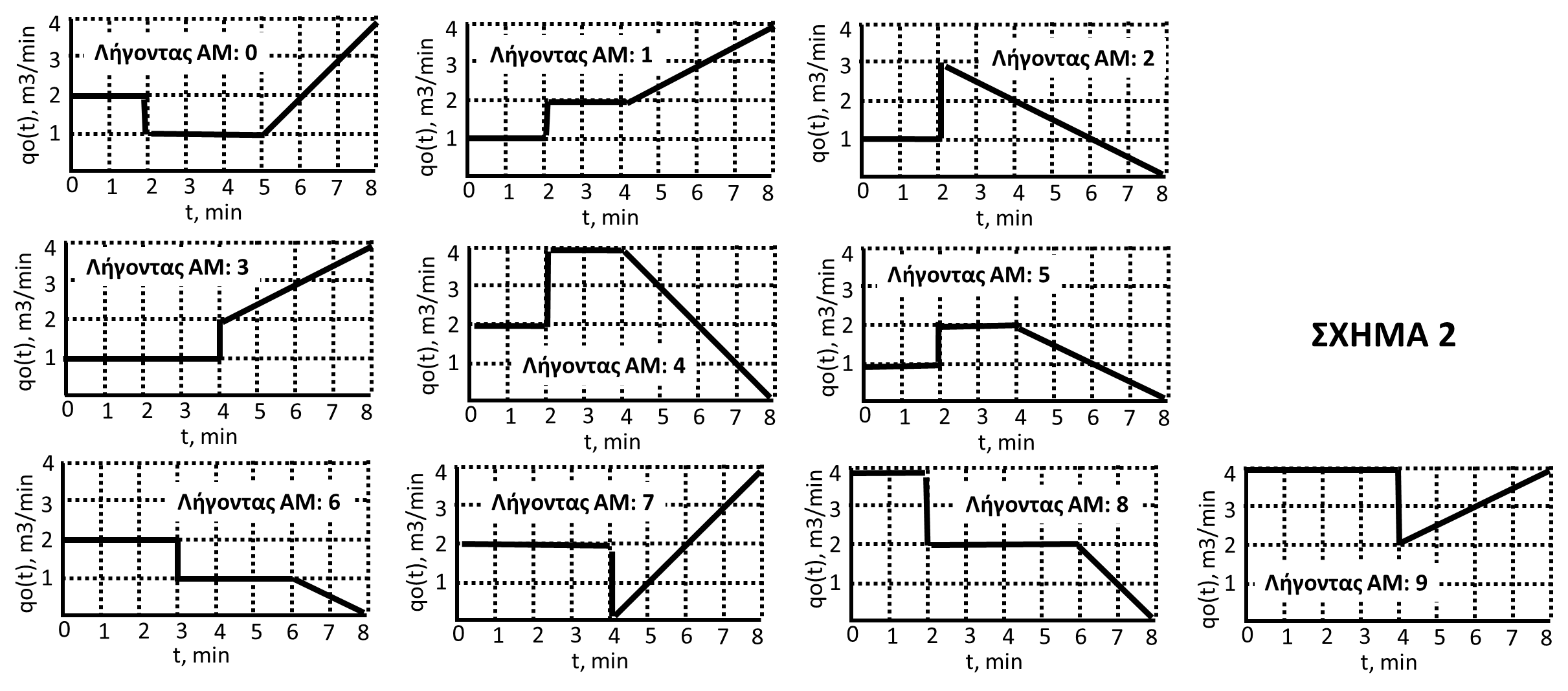 AM0	F(t) = 2u(t) – 1u(t-2) +(t-5)u(t-5)			AM1	F(t) = u(t) + u(t-2) + 0,5(t-4)u(t-4)		AM2	F(t) = u(t) + 2u(t-2) – 0,5(t-2)u(t-2)		AM3	F(t) = u(t) + u(t-4) + 0,5(t-4)u(t-4)		AM4	F(t) = 2u(t) + 2u(t-2) - (t-4)u(t-4)			AM5	F(t) = u(t) + u(t-2) - 0,5(t-4)u(t-4)		AM6	F(t) = 2u(t) – u(t-3) – 0,5(t-6)u(t-6)		AM7	F(t) = 2u(t) – 2u(t-4) + (t-4)u(t-4)			AM8	F(t) = 4u(t) – 2u(t-2) – (t-6)u(t-6)			AM9	F(t) = 4tu(t) – 2u(t-4) + 0,5(t-4)u(t-4)		ΕΠΩΝΥΜΟ:ΑΡΙΘΜΟΣ ΜΗΤΡΩΟΥ:ΟΝΟΜΑ:ΛΗΓΟΝΤΑΣ ΑΡΙΘΜΟΥ ΜΗΤΡΩΟΥ: